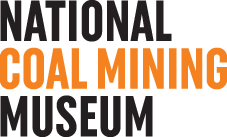 Bring a snapshot of coal mining history into your setting with a sensory loan box containing original historical artefacts. For just £20 per half term you can touch, see, smell, wear and role play the past. There is a choice of 7 different boxes which will give your group a chance to explore:How Many Boxes would you like to borrow (Maximum 2 boxes per school):         1 x £20 (£20 +VAT)  □ 		2 x £20 (£40 +VAT)  □Which half term would you like to borrow them (please tick):  5th September 2022 – 21st October 2022       □     31st October 2022 – 16 December 2022    □              4th January 2023 -10th February 2023    □                     	22nd February 2023 – 31st March 2023     □                        19th April 2023-    26th May 2023       □                    7th June 2023 – 21st July 2023          □             It is Important to return boxes no later than your allocated return date.we require at least 3  days to turn the boxes round for the next school There is a late fee of £10 per calendar day which will be invoiced to your school.How many people will experience this box (this is important information that we share with our funders so that we can continue to offer these boxes at a reduced rate)     Collection from the Museum    □ Delivery and Return Courier service (£28 +VAT) per box  □ Payment by 	credit card □ or invoice	 □  Email address for invoice________________________________________________PO number (if required) ________________________________________________Can we add you to our e-newsletter mailing list to tell you about our Learning news?  □Learning Team, National Coal Mining Museum for England, Caphouse Colliery, New Rd, Overton, Wakefield, West Yorkshire, WF4 4RH Telephone: 01924 848806 Email: education@ncm.org.ukRegistered in England & Wales as a Limited Company by Guarantee No 1702426. Reg Charity No 517325SubjectOrder of preference (1-3)Dress Like a MinerDress as a Victorian miner, a 1900s Pit Brow Lass or a modern-day Miner□Miners at WorkTools and equipment that were used by miners during the working day□Mining JobsThe tools and equipment needed for pony drivers, shot firers and coal face workers□Victorian HomesEveryday household objects from a working Victorian family□Victorian KitchenDiscover what nifty gadgets and equipment were used in a Victorian kitchen to save money□Victorian WorkTools that helped men, women and children work underground□How many Children?How Many Adults?Contact NameSetting NameSetting AddressContact NumberEmail AddressEmail for invoice to be sent to